คำอธิบายการเก็บหลักฐานค่าใช้จ่ายและการสรุปการใช้จ่ายเงินสนับสนุนให้จ่ายเป็นค่าใช้สอยและ/หรือค่าวัสดุเท่านั้น (ใช้จ่ายเป็นค่าครุภัณฑ์และค่าสาธารณูปโภคไม่ได้) (โดยจ้าง/ซื้อจากผู้มีอาชีพโดยตรง) และให้ออกใบเสร็จดังนี้- ชื่อผู้ชื้อ “คณะวิศวกรรมศาสตร์” หรือ “ชื่อผู้รับทุน” ที่อยู่ “มหาวิทยาลัยขอนแก่น อำเภอเมือง จังหวัดขอนแก่น 40002”- เลขที่ผู้เสียภาษีของมหาวิทยาลัยขอนแก่น (กรณีที่ร้านค้าต้องการ) “0994000391528”2.	วันที่ที่ลงในใบเสร็จรับเงิน/ใบกำกับภาษี ใบเสร็จรับเงิน (บิลเงินสด) ใบสำคัญรับเงิน 		- ระดับบัณฑิตนับตั้งแต่วันที่ในสัญญารับทุนจนถึงวันที่ก่อนยื่นขอสำเร็จการศึกษา 	- ระดับป.ตรี นับตั้งแต่วันที่ในสัญญารับทุนจนถึงวันสุดท้ายตามปฏิทินการศึกษาของมหาวิทยาลัยขอนแก่น ที่ให้คณะส่งผลการเรียนที่ผ่านความเห็นชอบจากคณะกรรมการประจำคณะให้สำนักบริหารและพัฒนาวิชาการของภาคการศึกษาในรายวิชา Project ของนักศึกษากลุ่มนั้น ๆ 3. 	กรณีใช้จ่ายเป็นค่าใช้สอย เช่น ค่าจ้างเก็บข้อมูล ค่าจ้างทดสอบชิ้นงาน เป็นต้น 		- หากผู้รับจ้างเป็นนิติบุคคล ให้ใช้ใบเสร็จรับเงินฉบับจริงจากผู้รับจ้าง และต้องลงวันที่ให้เรียบร้อย ซึ่งใบเสร็จรับเงินที่ถูกต้องนั้น จะมีรายละเอียดที่สำคัญ ดังนี้			(ก) เลขประจำตัวผู้เสียภาษี (ร้านค้า)		(ข) ชื่อและที่อยู่ของผู้รับเงิน (ร้านค้า)			(ค) ลายมือชื่อผู้รับเงิน				(ง) วันที่รับเงิน			(จ) ระบุรายการที่รับเงิน (ว่าเป็นค่าอะไร) และจำนวนเงินทั้งตัวเลขและตัวอักษรกำกับ		- หากผู้รับจ้างเป็นบุคคลธรรมดา ให้ใช้ใบเสร็จรับเงิน (บิลเงินสด) โดยระบุรายการที่รับเงิน (ว่าเป็นค่าอะไร โดยหากเป็นการจ้างเพื่อปฏิบัติงาน แบบที่ไม่ได้รับสินค้า ควรแจกแจงรายละเอียดการทำงาน เช่น ทำอะไร ทำวันไหนถึงวันไหน วันละกี่ชั่วโมง โดยพิจารณาเกณฑ์การจ่ายตามความเหมาะสม) พร้อมแนบสำเนาบัตรประจำตัวประชาชนของผู้รับจ้าง - หากผู้รับจ้างเป็นนักศึกษา ให้ใช้แบบฟอร์มใบสำคัญรับเงินของมหาวิทยาลัยขอนแก่นพร้อมแนบสำเนาบัตรประจำตัวนักศึกษา โดยต้องเป็นการจ้างนักศึกษาที่ไม่ใช่นักศึกษาผู้ได้รับทุนเท่านั้น และให้ปฏิบัติตามประกาศมหาวิทยาลัยขอนแก่น (ฉบับที่ 2520/2558) เรื่องกำหนดอัตราค่าจ้างนักศึกษาปฏิบัติงานพิเศษ โดยต้องแจกแจงรายละเอียดการทำงาน เช่น จ้างทำอะไร วันไหนถึงวันไหน วันละกี่ชั่วโมง เป็นต้น 4.  หากเป็นการเดินทางไปราชการเพื่อปฏิบัติงานหรือประชุมวิชาการต่าง ๆ และการเข้าร่วมการอบรมต่าง ๆให้กรอกแบบฟอร์มขอความเห็นชอบในการใช้งบประมาณเพื่อเดินทาง และส่งมาที่ คุณจตุพร  พิทักษ์พลรัตน์
(พี่ยู่อี่) ที่งานวิจัยฯ เพื่อทำเรื่องขออนุมัติ และต้องได้รับอนุมัติก่อนที่จะจ่ายเงินที่เกี่ยวข้องกับการเดินทางนั้นๆ เพื่อให้เป็นไปตามระเบียบของกระทรวงการคลัง และระเบียบมหาวิทยาลัยขอนแก่น (ยกเว้นค่าลงทะเบียน สามารถจ่ายก่อนได้รับอนุมัติได้)5. 	กรณีใช้จ่ายเป็นค่าวัสดุ ขอให้ใช้ใบเสร็จรับเงินจริงจากผู้ขายทุกครั้ง ไม่ควรใช้ใบเสร็จรับเงิน (บิลเงินสด) มาเขียนแทนใบเสร็จรับเงินจริง เพราะมีรายละเอียดที่สำคัญไม่ครบถ้วน ใบเสร็จรับเงินที่ถูกต้องนั้นจะมีรายละเอียดที่สำคัญ ดังนี้		(ก) เลขประจำตัวผู้เสียภาษี (ร้านค้า)		(ข) ชื่อและที่อยู่ของผู้รับเงิน (ร้านค้า)		(ค) ลายมือชื่อผู้รับเงิน			(ง) วัน เดือน ปีที่รับเงิน		(จ) ระบุรายการที่รับเงิน (ว่าเป็นค่าอะไร) และจำนวนเงินทั้งตัวเลขและตัวอักษรกำกับ			ใบส่งของ/ใบกำกับภาษี ไม่ใช่ใบเสร็จรับเงินที่สามารถนำมาใช้ประกอบการเบิกจ่ายได้6. การขอใช้บริการวิชาการ		6.1 การขอใช้บริการวิชาการภายในคณะฯ ให้ใช้แบบฟอร์มขอใช้บริการวิชาการภายในคณะ ใบเสร็จ ให้ออกในนามชื่อนักศึกษาผู้รับทุนหรืออาจารย์ที่ปรึกษา ไม่ต้องใส่ชื่อคณะฯ และที่อยู่		6.2 การขอใช้บริการวิชาการภายนอกคณะฯ ให้ใช้แบบฟอร์มตามที่หน่วยงานนั้นๆ กำหนด และใบเสร็จให้ออกในนามชื่อนักศึกษาผู้รับทุนหรืออาจารย์ที่ปรึกษา ไม่ต้องใส่ชื่อคณะฯ และที่อยู่		6.3 การขอใช้บริการวิชาการภายนอกมข. ให้ใช้แบบฟอร์มตามที่หน่วยงานนั้นๆ กำหนด 7.	ผู้รับทุนและนักศึกษาผู้ได้รับทุนจะต้องส่งรายงานสรุปการใช้จ่ายเงินเพื่อปิดทุน โดยแนบสำเนาเอกสารเบิกค่าใช้จ่ายต่างๆ มาประกอบ โดยหากมีเงินทุนคงเหลือ ให้นำเงินสดมาคืนที่ “คุณจตุพร  พิทักษ์พลรัตน์” (พี่ยู่อี่) เพื่อส่งคืนคณะฯ และนำใบเสร็จรับเงินคงเหลือของคณะฯ มาประกอบในรายงานสรุปการใช้จ่ายเงินต่อไป8. ศึกษารายละเอียดและดาวน์โหลดแบบฟอร์มต่าง ๆ ได้ที่ลิงค์และ QR Code ด้านล่างนี้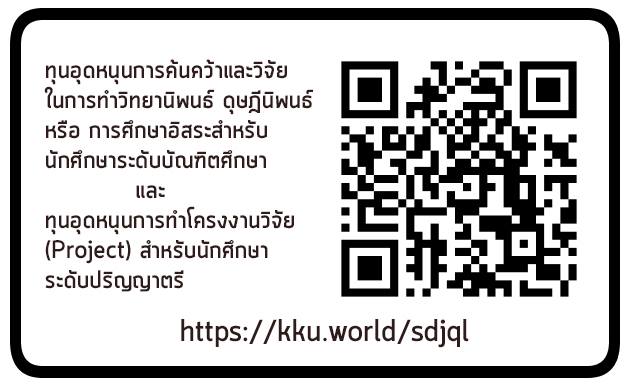 สอบถามรายละเอียดอื่น ๆ เพิ่มเติมได้ที่	คุณจตุพร  พิทักษ์พลรัตน์ (พี่ยู่อี่) งานวิจัย นวัตกรรมและวิเทศสัมพันธ์ ชั้น 2 ตึกเพียรวิจิตร 	โทรศัพท์ภายใน 50216 โทรศัพท์มือถือ 06-1024-5111 (ภายในวันและเวลาราชการ)